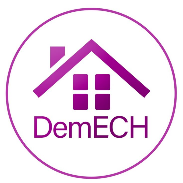 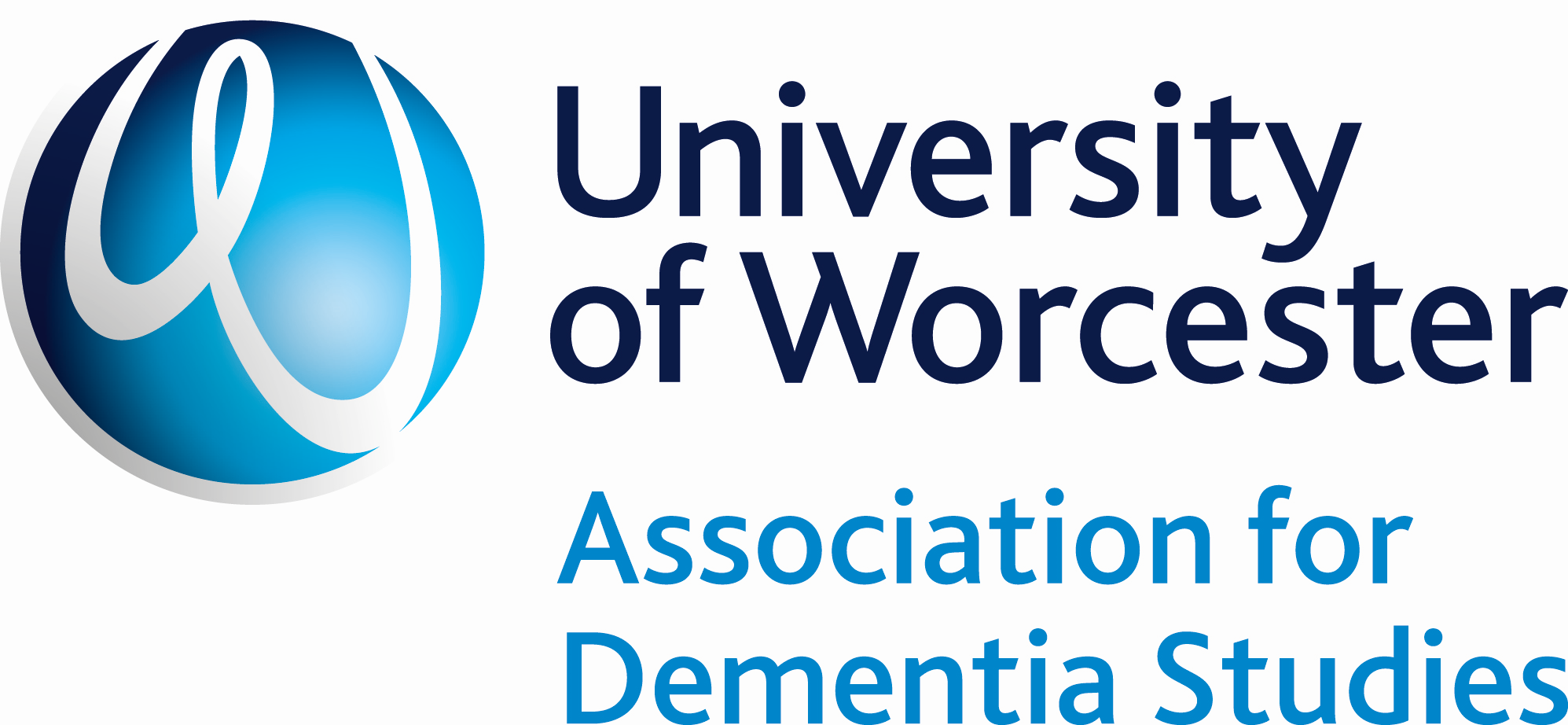 Participant Information SheetTitle of Project: Supporting People Living with Dementia in Extra Care Housing (DemECH): Impact of ResourcesThe University of Worcester engages in a wide range of research which seeks to provide greater understanding of the world around us, to contribute to improved human health and well-being and to provide answers to social, economic and environmental problems. This research into the impact of the outputs from the DemECH project (booklets, videos and infographic) is being conducted by Dr Julie Barrett (Research Fellow and Research Coordinator, Housing and Dementia Research Consortium (HDRC)) and Teresa Atkinson (Senior Research Fellow) from the Association for Dementia Studies (ADS) at the University of Worcester.We would like to invite you to take part in a study to evaluate the impact of the DemECH resources that involves completing an anonymous online survey. Before you decide to take part, it is important for you to understand why the research is being carried out and what it will involve.What is the purpose of the study?The survey aims to gather information on the impact, use and usefulness of the resources resulting from the DemECH project:Three “Key Insights” booklets, each with a different target audience: adult social care commissioners and professionals, organisations providing Extra Care Housing for people living with dementia, people and families affected by dementia.An infographic summarising the key findings of the DemECH project.Three videos to support and supplement the three booklets, raise awareness and increase understanding of Extra Care Housing for people living with dementia. Who is funding the research?The original DemECH project, production of the resources and this survey were funded by NIHR School for Social Care Research.Why have I been invited to take part?You have received this invitation because you were invited to view / download the DemECH resources in February 2024. We would like to know what you think of these resources and how you have used or intend to use them. As a reminder, these resources can be found here: https://adsdementiablog.wordpress.com/demech/What will happen if I agree to take part?If you agree to take part you will be asked to complete an anonymous survey that can be accessed by clicking this link: https://app.onlinesurveys.jisc.ac.uk/s/ucw/demech-resources-impact-evaluationThe survey will explore what you think of the infographic and the booklet and video that applies to you, how you have used or intend to use them and how useful you have found them. It should take around 10 minutes to complete the survey.The survey questionnaire is anonymous so please do not include your name or any other identifiable details such as where you work or the names of others.Do I have to take part?No. It is up to you to decide whether or not you want to complete the survey. Deciding to take part or not will not impact on taking part in further studies conducted by the University of Worcester.If you do decide to take part, you will be asked at the start of the survey to agree to a number of statements to indicate that you are over 18 years old, have read and understood this information and voluntarily agree to take part in the survey. By submitting the survey, you are providing consent for the data you have given to be used in the study.You can withdraw from the study by closing the browser page down without submitting your responses and your data will not be saved. Please note that once you have submitted your survey responses you will be unable to withdraw your data as participation is anonymous.What are the benefits for me in taking part?By taking part in the survey you will help us and the funders to understand the utilisation and impact of the resources resulting from the  DemECH research project.Are there any risks for me if I take part?We do not anticipate there being any risks or disadvantages to taking part in the survey.What will you do with my data?The data you submit will be treated confidentially at all times. No personal identifiable information will be obtained during or as part of the study. Your answers will be completely anonymous. The research is being carried out as part of the funded findings dissemination activities for the DemECH project and the results will be presented in the form of a report which should be completed by no later than 30th Apr 2024. We may also submit all or part of this research for publication to academic and/or professional journals and present this research at conferences.During the project, all data will be kept securely password protected university servers in line with the University’s Policy for the Effective Management of Research Data and its Information Security Policy. The data will be accessible to staff at the Association for Dementia Studies.How long will you keep my data for?At the completion of the impact evaluation study, we will retain your data in the anonymised form that it was collected for 5 years, after which time we will destroy all data relating to the study.Thank you for taking the time to read this informationIf you have any questions or would like further information, please contact Dr Julie Barrett: j.barrett@worc.ac.uk.Who has oversight of the research?The research has been approved by the Health and Sciences Research Ethics Panel in line with the University’s Research Ethics Policy. The University is registered with the Information Commissioner’s Office and the University Data Protection Officer is Helen Johnstone. For more on the University approach to Information Assurance and Security visit: https://www.worcester.ac.uk/informationassurance/index.html.If you would like to speak to an independent person who is not a member of the research team, please contact the University of Worcester, using the following details:Michelle JellisSecretary to Health and Sciences Research Ethics Panel University of WorcesterHenwick GroveWorcester WR2 6AJethics@worc.ac.uk